Math 240-SyllabusText book: Elementary Linear Algebra with Supplemental Applications, 11th Edition By Howard Anton and Chris RorresChapter 11.1 Introduction to Systems of Linear Equations1.2 Gaussian Elimination1.3 Matrices and Matrix Operations1.4 Inverses and Algebraic Properties of Matrices 1.5 Elementary Matrices and a Method for Finding 1.6 More on Linear Systems and Invertible Matrices 1.7 Diagonal, Triangular and Symmetric Matrices1.8 Matrix Transformations ( From Definition 1 to the end of Example 1 and from Page 80 " A Procedure for Finding Standard Matrices" to the end of Example 4)Chapter 22.1 Determinants by Cofactor Expansion2.2 Evaluating Determinants by Row Reduction 2.3 Properties of the Determinants and Cramer's RuleChapter 3Pages 169, 170Chapter 44.1 Real Vector Spaces (Exercise 11 is solved in the lecture)4.2 Subspaces (All except Example 12)4.3 Linear Independence 4.4 Coordinates and Basis (From Definition 1)4.5 Dimension (Exercise 7 (d) is solved in the lecture)4.6 Change of Basis 4.7 Row Space, Column Space and Null space 4.8 Rank, Nullity and the Fundamental Matrix Spaces (The concept of orthogonal complement is NOT included)Chapter 55.1 Eigenvalues and Eigenvectors5.2 Diagonalization Chapter 66.1 Inner Products (An Application of Weighted Inner Product on Page 347, Example 3, Example 8, Example 9, Example 10 and Example 11 are NOT included)6.2 Angle of Orthogonality in Inner Product Spaces (From " Orthogonal Complements" on Page 359 to the end of the section is NOT included)6.3 Gram-Schmidt Process; QR- Decomposition (From " Coordinates Relative to Orthonormal Bases" on Pages 366-369 are NOT included)Chapter 88.1 General Linear Transformations (Examples 9, 17, 18 and 19 are NOT included)8.4 Matrices for General Linear Transformations (Theorem 8.4.1 and Example 6 are NOT included)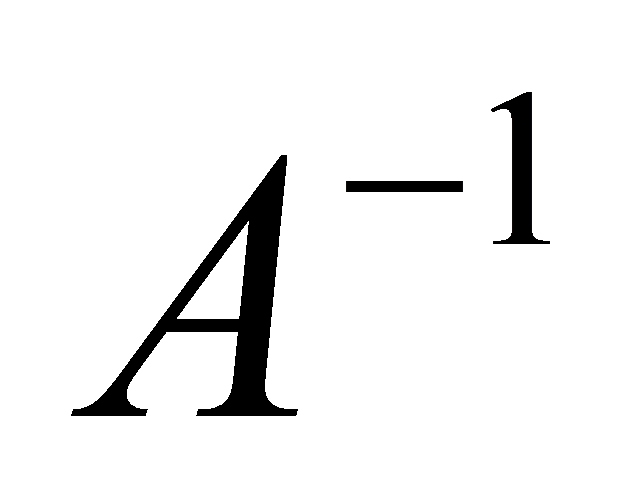 